Nama : Khaerunnisya 
NIM : 1710301092DIAGONAL 1FLEKSI							EKSTENSI 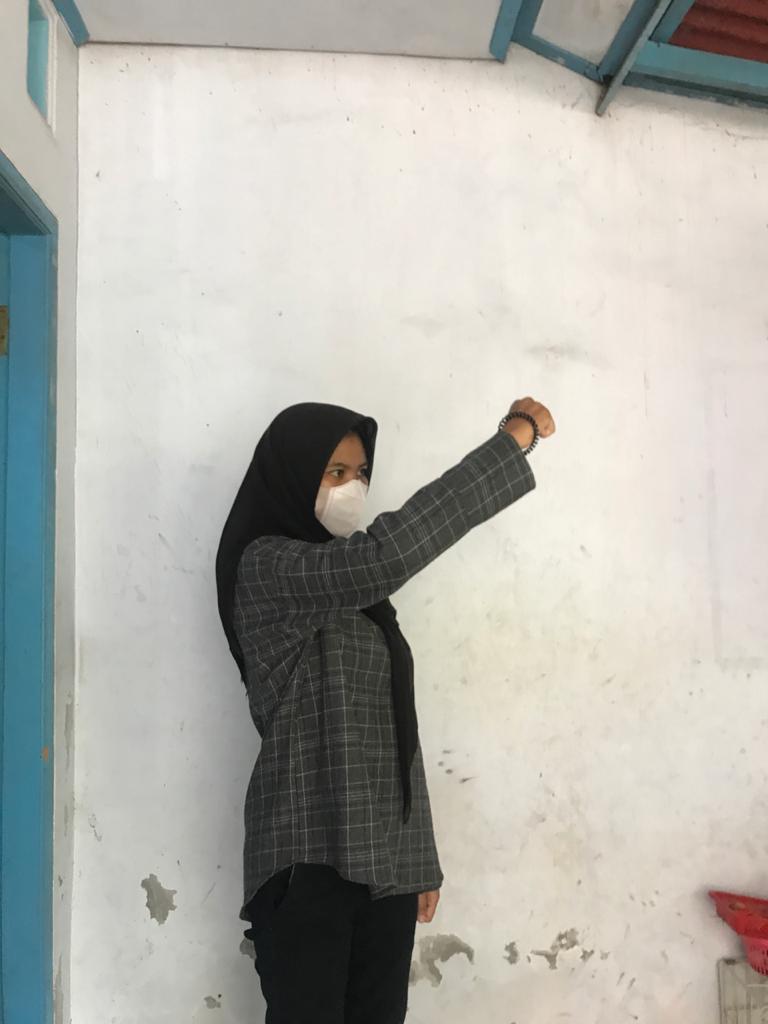 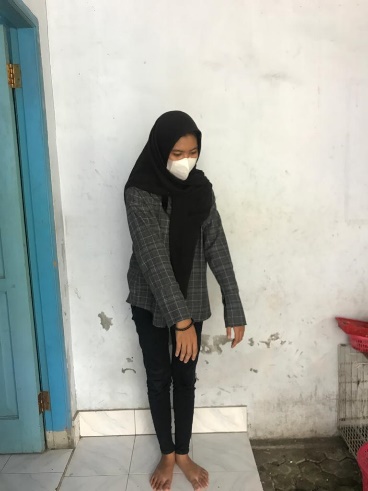 Soulder : Fleksi, adduksi, eksternal rotasi	- Shoulder : Ekstensi, Abduksi, Internal rotasiForearm : Supinnasi				- Forearm : PronasiWrist : Radial, fleksi 				- Wrist : Ulnar EkstensiFinger : fleksi					- finger : EkstensiDIAGONAL 2 FLEKSI 					EKSTENSI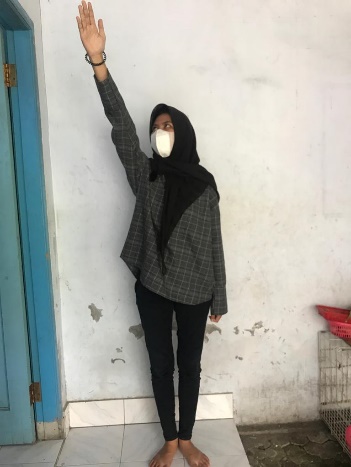 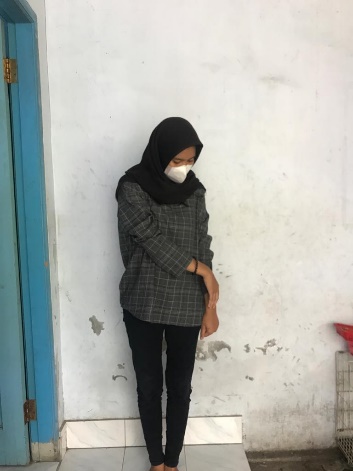 Shoulder ; Fleksi, abduksi, eksternal rotasi	- Shoulder : Ekstensi, Adduksi, internal rotasiForearm : supinasi 				- forearm : pronasi Wrist : radial fleksi 				- wrist : ulnar ekstensi Finger : ekstensi				- finger : fleksi